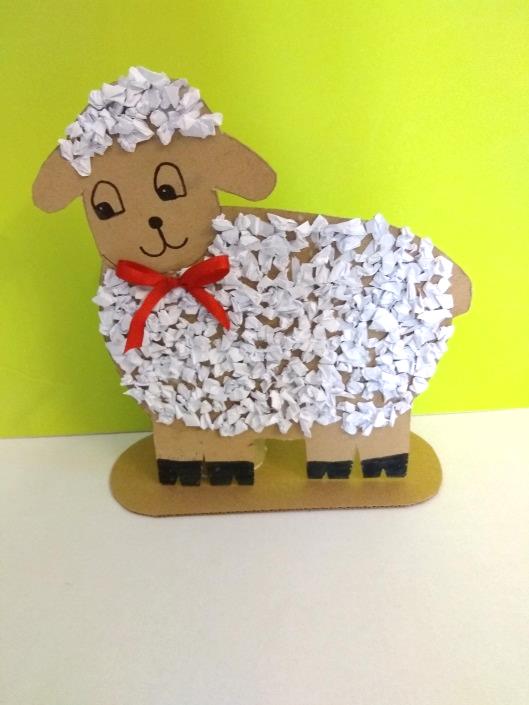 Na ovečku budete potřebovat:bílý papír, karton (velikosti malého výkresu), tužka, lepidlo, nůžky, černý fix nebo pastelka, rolička od toaletního papíru, stuhaPostup:1. Na karton obkreslete tvar ovečky s podstavcem a vystřihněte. 2. Nakreslete ovečce očička, čumáček, nožičky (podle sebe). 3. Natrhejte si kousky bílého papíru a udělejte si z nich malé kuličky.4. Ovečku dozdobte nalepením kuliček. 5. Přilepte roličku na podložku z kartonu, dolepte ovečku a přivažte mašličku.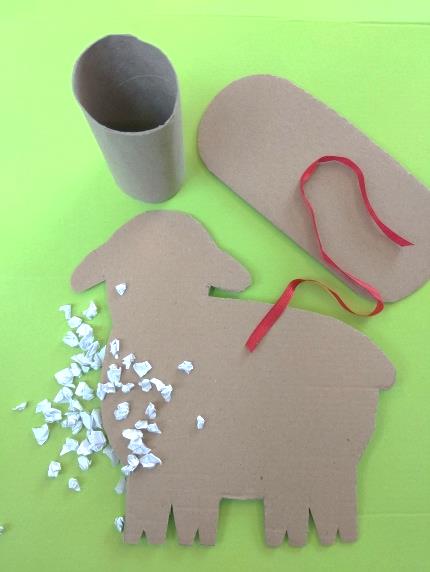 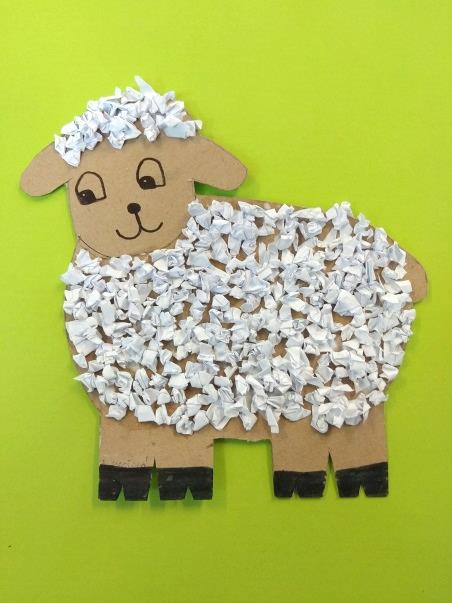 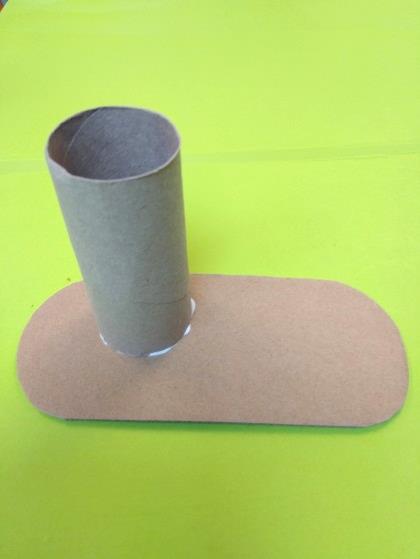 